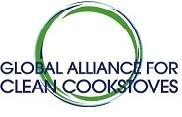 HAITI & L’ALLIANCE MONDIALE POUR LES FOYERS AMÉLIORÉSQUESTIONS FRÉQUEMMENT POSÉESCOMMENT TRAVAILLE L'ALLIANCE EN HAÏTI?

En partenariat avec le gouvernement du Canada, l'Alliance mondiale pour les foyers améliorés (l’Alliance) est en train d'élaborer une stratégie et un plan d'action national pour accélérer le développement du marché des foyers propres et efficaces en Haïti. La phase de conception de ce plan compte sur la contribution des principaux Ministères du gouvernement, des partenaires locaux, des parties prenantes haïtiennes, des champions locaux, des donateurs, des fabricants, des organisations non gouvernementales, des groupes de femmes, des investisseurs et d'autres partenaires de l'Alliance. Il est prévu que le plan soit fait circuler pour révision au début de 2017.QUELLE EST LA SITUATION EN HAÏTI EN CE QUI CONCERNE LA CUISSON, L'UTILISATION DES CARBURANTS SOLIDES ET LA POLLUTION DE L’AIR INTÉRIEUR?

Avec plus de 90% des foyers en Haïti comptant sur le bois ou le charbon pour cuisiner leurs repas, et peu de ménages qui utilisent des foyers améliorées, la cuisson exerce une pression sur les ressources en bois, émet des grandes quantités (par rapport à la taille de la population) de gaz à effet de serre et de polluants climatiques de courte durée, et pose un risque important pour la santé. Le taux élevé de consommation de bois, combiné avec l'utilisation de foyers inefficaces, provoque des niveaux dangereux d'émissions de particules qui contribuent à la pollution atmosphérique des ménages. On estime que chaque année en Haïti plus de 8 000 personnes meurent prématurément en raison d'une maladie attribuable à la pollution de l’air intérieur provoquée par la cuisson avec des combustibles solides, ce qui fait de la pollution de l’air intérieur le deuxième facteur de risque de mortalité en Haïti, et le quatrième facteur de risque pour le nombre d’années de vie corrigées de l’incapacité (AVCI) (GBD 2015).QUELS SONT LES OBJECTIFS PRÉVUS DE LA STRATÉGIE ET ​​DU PLAN D'ACTION?

La mise en œuvre efficace de la stratégie et du plan d'action national favoriserait une série d'objectifs de développement, y compris une diminution de la dégradation des forêts et des terres, une réduction des émissions de gaz à effet de serre et des polluants climatiques de courte durée, une santé améliorée, une création d’emplois, et une plus grande autonomisation des femmes.

Ces objectifs seraient atteints grâce à l'augmentation de l’adoption de foyers et de combustibles plus propres et plus efficaces au niveau des ménages et des établissements. L'Alliance prévoit que le plan permettrait d'atténuer les pressions environnementales par la réduction de la consommation de charbon de bois, par l’adoption de méthodes améliorées de production de charbon de bois, ainsi atténuant les émissions des gaz à effet de serre. En utilisant des meilleures technologies et des carburants plus propres, les ménages pourraient avoir des bénéfices économiques et une amélioration de la santé, y compris la réduction des maladies aiguës et chroniques. Étant donné que les femmes participent plus souvent à la cuisson que les hommes et sont par conséquence plus exposées à la pollution de l’air intérieur, et considérant que 40% des ménages sont gérés par des femmes, une mise en œuvre efficace devrait être bénéfique envers les femmes de manière significative. En renforçant les entreprises pour les foyers et les carburants, en renforçant les capacités institutionnelles, en communiquant efficacement les messages de changement de comportement, en encourageant l'investissement dans des produits plus propres et plus efficaces, et en soutenant l’amélioration de l'environnement politique et réglementaire, le plan d'action créera les bases pour un marché des foyers et carburants qui pourra répondre aux besoins des ménages et des institutions dans les années à venir.EST-CE QUE L'ALLIANCE RECOMMANDERA UNE APPROCHE BASÉE SUR LES MARCHÉS EN HAÏTI?L'Alliance croit que la construction d'un marché florissant pour des foyers et des combustibles propres et efficaces est la meilleure façon d'augmenter et de maintenir un niveau élevé de leur adoption, et cela mènera finalement à des résultats positifs à long terme. Une gamme d'activités favorisant le marché est la méthode avec la plus grande probabilité d'avoir un impact en Haïti. Elles comprennent le renforcement des entreprises, l'attraction d'investissements dans le secteur, l'amélioration de l'accès au financement pour les consommateurs, le soutien aux innovations technologiques, l'accroissement des capacités institutionnelles et l'adoption de normes. Mieux comprendre le rôle potentiel des subventions pour améliorer l'adoption dans les communautés les plus vulnérables est également un élément important de cette approche.LE PLAN D'ACTION SE CONCENTRERA SUR UN TYPE DE FOYER OU DE COMBUSTIBLE?Les décisions d'attribution des ressources dépendront de l'alignement avec les plans nationaux et les financements. Toutefois, l'Alliance croit que des possibilités peuvent être créées pour un nombre de foyers et de combustibles différents qui présentent un potentiel d’impact, à l‘échelle du Pays, sur l'environnement, le climat, la santé et l'autonomisation des femmes. Cela pourrait inclure des améliorations dans l'efficacité de la production et de la combustion du charbon de bois.COMMENT LES FEMMES SERONT INTÉGRÉES DANS LE PLAN?L'accès à une énergie de cuisson propre est une question de genre cruciale au niveau mondiale qui est importante pour atteindre tous les objectifs de développement durable (ODDs). Répondre aux besoins des femmes et des filles est depuis longtemps au cœur de la mission de l'Alliance, et nous reconnaissons que les femmes ne seront pas en mesure d'atteindre leur plein potentiel si elles sont chargées de la responsabilité quotidienne de la collecte de combustible, utilisant des foyers inefficaces, ce qui constitue une grande partie de leur journée et cause des effets négatifs sur la santé.Le secteur de la cuisson en Haïti offre des importantes opportunités pour contribuer à l'égalité des genres et à la réduction de la pauvreté des femmes, non seulement en engageant les femmes à influencer les interventions, mais aussi en favorisant l'engagement des femmes dans la chaîne de valeurs des foyers et des combustibles.COMMENT EST-CE QUE L'ALLIANCE IMPLIQUE SES PARTENAIRES DANS LE DÉVELOPPEMENT DU PLAN?L'expérience de l'Alliance en réunissant le secteur privé, le gouvernement et les acteurs de la société civile de notre base de plus de 1600 partenaires nous permet de favoriser la collaboration et d'assurer la participation des principales parties prenantes au niveau local et national en Haïti. En outre, l'Alliance travaille avec des experts du secteur, y compris ceux qui connaissent le contexte haïtien, et continue d’engager des Ministères du gouvernement haïtien, des leaders du secteur privé, des donateurs, des entrepreneurs, des chercheurs, et des organisations de la société civile.COMMENT SERA FINANCÉ CE TRAVAIL?Global Affairs Canada (GAC) finance actuellement la phase de conception initiale du projet avec le support de l'Alliance. Il est probable qu’un financement additionnel de la part de partenaires bilatérales, de la part du secteur privé, ainsi que de la part de fondations compléterait le financement de GAC pour la mise en œuvre du plan.QUEL EST LE TIMING PRÉVU POUR LE DÉVELOPPEMENT DU PLAN?L'Alliance a commencé en juin 2016 à analyser la portée du projet et à identifier les activités nécessaires pour implémenter le plan. La phase de conception initiale de la stratégie et du plan d'action a été réalisée à la fin de 2016. La stratégie et le plan d'action est en cours de révision suite aux contributions des parties prenantes au début de 2017.COMMENT EST-IL GÉRÉ LE DÉVELOPPEMENT DU PLAN?
L'élaboration du plan est menée par une équipe de l'Alliance, avec le soutien étendu des contreparties dans le Pays, des consultants, des partenaires et des bénéficiaires qui ont démontré leur expertise à travers d’une collaboration avec l'Alliance sur des analyses de marché et des activités de développement antérieures, dans le contexte haïtien et/ou dans d’autres pays.QUEL A ÉTÉ LE RÔLE DE L'ALLIANCE À CE JOUR?Sur la base de la vaste expérience à aider d'autres pays à élaborer et implémenter des stratégies pour transformer le secteur de la cuisson en utilisant des principes basés sur le marché, l'Alliance a été chargée de diriger le processus de conception du plan d'action national. En tant que telle, l'Alliance a mené des entretiens avec plus de 100 partenaires du secteur privé, de l'ONU, des partenaires bilatéraux, du secteur académique, des ONGs et des partenaires philanthropiques travaillant dans les domaines de l'environnement, de l'agriculture durable, des moyens de subsistance, de l'autonomisation des femmes et de la cuisson. En outre, l’Alliance a consulté des représentants du gouvernement au sein des Ministères de la Santé, de l'Environnement, des Affaires des Femmes, du Commerce et de l'Industrie, de l'Économie et des Finances, de la Planification, de l'Agriculture et du Bureau des Mines et de l'Énergie. L’Alliance a aussi effectué des visites sur le terrain à Port-au-Prince (PaP) et plusieurs autres régions d'Haïti, a organisé trois tables rondes à PaP et une à Washington DC, et a mené une étude compréhensive de la littérature (rapports et sondages) disponible publiquement et à travers d’informateurs clés. Afin de combler des lacunes de connaissance importantes, l'Alliance a également chargé six consultants d’approfondir le sujet des dynamiques du secteur des foyers et des combustibles, ainsi que des stratégies et des voies d’évolution possibles.Ces conclusions ont contribué à la création de la version préliminaire (draft) de la stratégie et du plan d'action, qui sera diffusée aux parties prenantes en Haïti afin de recueillir leurs commentaires. Par après, le document sera élaboré ultérieurement dans les premiers mois de 2017.QUEL ÉTAIT LE MANDAT DES CONSULTANTS?

L'Alliance a commandé des recherches dans six domaines clés pour mieux contribuer à la conception de la stratégie et du plan d'action. Les consultants ont effectué des travaux sur le terrain, des évaluations, le développement de modèles, ainsi que des recherches de documents. Les travaux comprenaient:

• Projeter les impacts des interventions vis-à-vis des foyers et des combustibles sur les indicateurs environnementaux, sociaux, climatiques et économiques
• Analyser l'impact des interventions potentielles sur la dégradation des forêts
• Combler les lacunes dans la réalisation des tests
• Analyser les taxes et les tarifs sur les foyers et les combustibles propres
• Analyser les perspectives des utilisateurs sur une variété d'options de carburant
• Évaluer les normes et les systèmes d’étiquetageQUI DOIS-JE CONTACTER POUR PARTICIPER AU PROJET ?Veuillez contacter Haiti@cleancookstoves.org pour plus d'informations sur l'initiative.